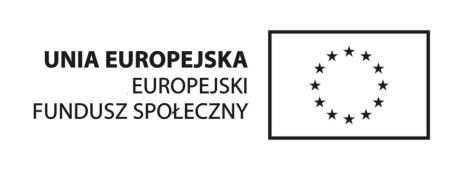 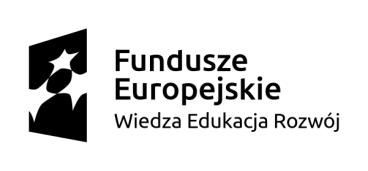 	Załącznik 1.4RAPORT KOŃCOWY Z REALIZACJI STAŻU / PRAKTYK.………………………………………	.…..........………………………….Imię, nazwisko Stażysty	miejscowość, data1.….....………...………………….	.…………......……..................…………….Pieczęć  Zakładu  Pracy	Imię, nazwisko Opiekuna Stażu / PraktykStaż zrealizowany w okresie od ..... . ..... . ....... – ..... . ..... . ....... roku.data rozpoczęcia     –  data zakończeniaOpis przebiegu Stażu / Praktyk2.............................................................................................................................................................................................................................................................................................................................................................................................................................................................................................................................................................................................................................................................................................................................................................................................................................................................................................................................................................................................................................................................................................................................................................................................................................................................………............……………………	…………..............……………………….podpis Opiekuna Stażu / Praktyk	podpis Stażysty/ki………..................………………………….podpis Kierownika Projektu1Data sporządzenia Sprawozdania końcowego tj w okresie 5 dni roboczych od momentu zakończenia Stażu / Praktyk2Zawierające informacje o wykonanych zadaniach uwzględniając nabyte kompetencje, umiejętności zgodne z efektami kształcenia dla danegokierunku.	Kompetencje podniesione przez Stażystę w wyniku realizacji Stażu / Praktyk.....………..…..............………………………… Podpis Koordynatora Praktyk2 Opinia powinna zawierać powyżej 1800 znaków opisu o Stażyście / Praktykancie uwzględniając nabyte kompetencje, umiejętności zgodne z efektami kształcenia dla danego kierunku.Kompetencje zawodowe:Kompetencje interpersonalne:Umiejętności praktycznego wykorzystania wiedzy: